Rękawiczki rowerowe - Ceneo.pl, to Twój najlepszy wybór!Interesują Cię <b>rękawiczki rowerowe - Ceneo.pl</b>. Zapewne jesteś miłośnikiem jazdy na rowerze. Świetnie się składa. Przeczytaj nasz artykuł i dowiedz się więcej o korzyściach z jazdy.Rękawiczki rowerowe - Ceneo.pl - jakie wybrać?Zastanawiasz się jakie rękawiczki rowerowe - Ceneo.pl wybrać dla siebie lub na prezent dla przyjaciela? Wybór produktów w dzisiejszych czasach jest bardzo rozbudowany. Trzeba posiadać wiedzę, na jakie parametry zwracać uwagę, aby kupić najlepszy produkt. Nasz artykuł pomoże Ci dowiedzieć się coś więcej na ten temat. 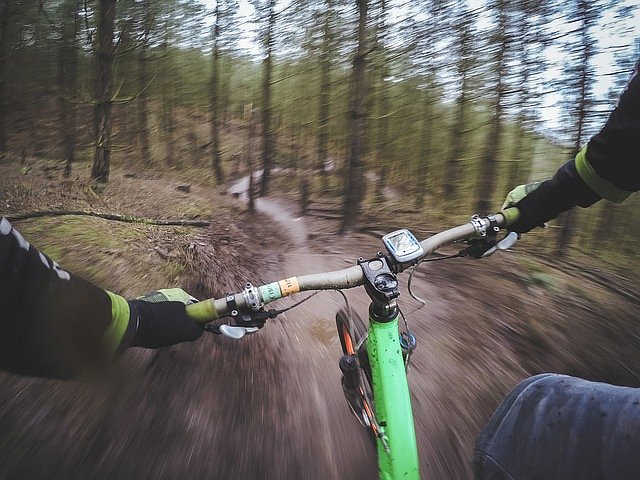 Najlepsze rękawiczki rowerowe - Ceneo.plĆwiczenia fizyczne są kluczowym elementem zachowania zdrowia. Ale rodzaj ćwiczenia, które wykonujesz - siłowe lub kardio, sprint lub wytrzymałość - również ma znaczenie. Jazda na rowerze to świetny sposób na uchwycenie korzyści zdrowotnych płynących z różnych stylów sprawności fizycznej, ponieważ łączy w sobie trening tlenowy i interwałowy. Kupno odpowiednich takie przedmiot, jak np. rękawiczki rowerowe - Ceneo.pl może Ci jeszcze lepiej uprawiać ten piękny sport. Unikniesz wtedy bolących odcisków,a Twoje ciało Ci za to podziękuje. Największy wybór rękawiczek rowerowych jest na Ceneo.pl. Treningi dla maksymalnych korzyściChoć po pierwszych dniach kilkukrotnej jeździe rowerem można dostrzec pewne korzyści, wiele z tych korzyści wymaga regularnego jeżdżenia na rowerze w celu rozwoju i osiągnięcia progresu umiejętności. Pomieszanie treningów rowerowych, na przykład poprzez wykonywanie przerw jeden dzień w tygodniu i dłuższą jazdę później w tygodniu, może pomóc w osiągnięciu różnych aspektów sprawności fizycznej. Sprawdź sam jakie to proste! 